  БАШҠОРТОСТАН РЕСПУБЛИКАҺЫ                                     РЕСПУБЛИка БАШКОРТОСТАН     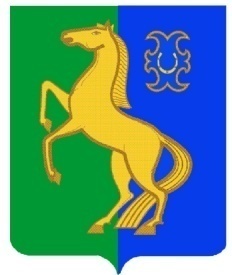  ЙƏРМƏКƏЙ районы                                                                АДМИНИСТРАЦИЯмуниципаль РАЙОНЫның                                                   сельского поселения              СПАРТАК АУЫЛ СОВЕТЫ                                                     спартакский сельсовет                                    ауыл БИЛƏмƏҺе                                                          МУНИЦИПАЛЬНОГО РАЙОНА                     ХАКИМИƏТЕ                                                                     ЕРМЕКЕЕВСКий РАЙОН452182, Спартак ауыл, Клуб урамы, 4                                                   452182, с. Спартак, ул. Клубная, 4       Тел. (34741) 2-12-71,факс 2-12-71                                                                  Тел. (34741) 2-12-71,факс 2-12-71          е-mail: spartak_s_s@maiI.ru                                                                          е-mail: spartak_s_s@maiI.ru                                   БОЙОРОҠ                                                   № 18                РАСПОРЯЖЕНИЕ « 14 »  апрель  2013 й.                                                       « 14 » апреля  2013 г.                                                                                    Об организации подписной                                                                                     кампании на периодические                                                                                    издания на 2-е полугодие                                                                                    2013 года.        На основании распоряжения Правительства Республики Башкортостан № 410 от 11 апреля 2013 года и в целях обеспечения широкого информирования населения о государственной политике, социально-экономическом и культурном развитии региона в рамках реализации конституционных прав граждан на получение информации1. Организовать подписку на периодические издания на 2-е полугодие 2013 года.2. Рекомендовать закрепить ответственных по организации подписной кампании на периодические издания на 2-е полугодие 2013 года в учреждениях, организациях находящихся на территории сельского поселения Спартакский сельсовет:МОКУ СОШ с.Спартак        - директор  Воробей С.А.(по согласованию),ООО «Пионерск»                - директор Иванов И.П. (по согласованию),Администрация СП, клуб   - глава СП Гафурова Ф.Х.Спартакский детский сад    - зав.детским садом Урсакий Э.С.                                                (по согласованию),Почта, связь                        - зав.почтой Гильмутдинова Р.Р.                                                (по согласованию),Спартакская СВА                - заведующая Павлова Е.Т. (по согласованию),Пионерская НОШ,детский сад, медпункт, клуб  - зав.МОКУ НОШ Мартынова Р.Р.                                                   (по согласованию),3. Управляющей делами администрации сельского поселения Мастеровой Н.В. еженедельно в пятницу, предоставлять информацию о ходе подписки в администрацию муниципального района Ермекеевский район.4. Настоящее распоряжение вступает в силу со дня его подписания.5.Контроль за исполнением распоряжения оставляю за собой. Глава сельского поселения Спартакский сельсовет                                                   Ф.Х.Гафурова